  1.  Check service information and determine the 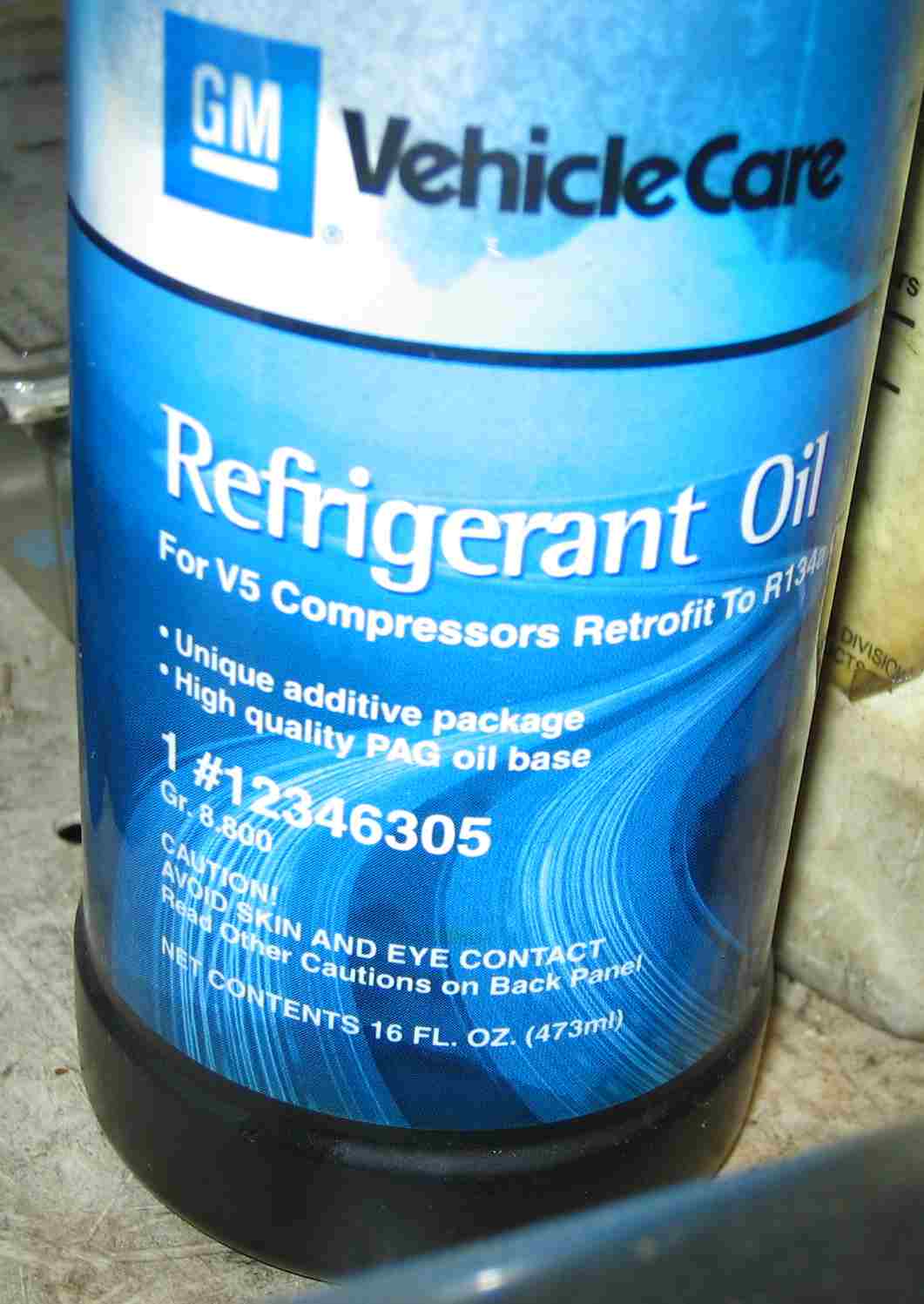 	     recommended oil for the system being 	     serviced.   ____________________________		_________________________________		_________________________________		_________________________________		_________________________________		_________________________________		_________________________________  2.  Check service information and determine how much oil should be added for each                 replaced component.		Condenser _____________________		Evaporator _____________________		Receiver (accumulator) drier _____________________		Refrigerant lines ______________________		Other (describe) ________________________________________________  3.  Inspect oil removed from the system (describe): ______________________________		__________________________________________________________________		____________________________________________________________________________________________________________________________________